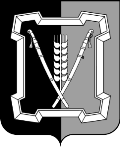 АДМИНИСТРАЦИЯ  КУРСКОГО  МУНИЦИПАЛЬНОГО  РАЙОНАСТАВРОПОЛЬСКОГО КРАЯП О С Т А Н О В Л Е Н И Е26 ноября 2015 г.	ст-ца Курская	№ 876	  Об утверждении прогноза социально-экономического развития Курского района Ставропольского края на долгосрочный период до 2030 года	В соответствии со статьей 33 Федерального закона от 28 июня 2014 года № 172-ФЗ «О стратегическом планировании в Российской Федерации» и Порядком разработки и корректировки прогноза социально-экономического развития Курского района Ставропольского края на долгосрочный период, утвержденным постановлением администрации Курского муниципального района Ставропольского края от 19 октября 2015 года № 797, администрация Курского муниципального района Ставропольского краяПОСТАНОВЛЯЕТ:Утвердить прилагаемый прогноз социально-экономического развития Курского района Ставропольского края на долгосрочный период до 2030 года.Глава Курскогомуниципального района Ставропольского края 		                                                     С.И.Калашников		  			     Проект вносит отдел экономического и социального развитияВизируют:Заместитель главыО.Н.СидоренкоНачальник Финансового управленияТ.И.БондаренкоНачальник отдела по организационным и общим вопросам                                                                                     Л.А.КущикНачальник отдела  правового и кадрового обеспеченияВ.Н.КобинГлавный специалист-юрисконсультотдела правового и кадрового обеспеченияН.В.ШевцоваПроект постановления подготовлен  главным специалистом отдела экономического  и социального развитияК.С.Авагжановым